 		                    Parkway Bank Outdoor Classic at Rosemont, 2.21-23, 2020         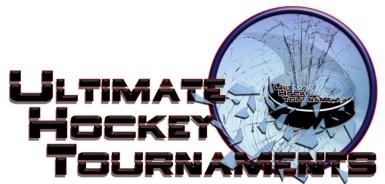      Adult A Division		     Tournament Format     Four teams, with each team playing three preliminary round games. At the conclusion of preliminary round,                                First plays Second for Championship.  Standings		Game Results	TeamPoints Gm1Points Gm2Total PointsTiebreakers Hoopis Group224 Twine Flu022 Windy City Benders000 White Starz202Head to HeadFri    6:30    6:30PmParkway Bank RinkParkway Bank RinkTwine FluTwine Flu3vs.vs.vs.White StarzWhite Starz6Fri    7:40    7:40PmParkway Bank RinkParkway Bank RinkHoopisHoopis5vs.vs.vs.BendersBenders1Sat    8:40    8:40AmParkway Bank RinkParkway Bank RinkWhite StarzWhite Starz3vs.vs.vs.HoopisHoopis6Sat  10:00  10:00AmParkway Bank RinkParkway Bank RinkBendersBenders3vs.vs.vs.Twine FluTwine Flu4            ** HOME **            ** HOME **          *** AWAY ***          *** AWAY ***SaturdaySaturday 8:40PmPmParkway Bank Rink3rd Place- Twine FluTwine FluTwine Flu4th Place4th PlaceBenders                                        ConsolationBenders                                        ConsolationSundaySunday9:30AmAmParkway Bank Rink1st PlaceHoopisHoopisHoopis2nd Place2nd PlaceWhite Starz                         Championship             White Starz                         Championship             